Corporation Community Primary SchoolPupil Premium Planned Grant Expenditure Report 2016/17 (September 2017 see below)179,852What is Pupil Premium Funding?What is Pupil Premium Funding?What is Pupil Premium Funding?What is Pupil Premium Funding?What is Pupil Premium Funding?What is Pupil Premium Funding?What is Pupil Premium Funding?Pupil Premium Funding is allocated by the government to schools to support specific groups of children who are vulnerable to underachievement. Such pupils are identified as those entitled to free school meals (FSM), those looked after by the local authority and the children of armed service personnel. The number of children identified as disadvantaged is way above the national average. 52% of pupils in the school fall under this classification compared to 18% nationally.At Corporation Road Community Primary School we believe in supporting all children to do as well as they can, both socially and academically.  In addition, we believe in supporting our families with issues that may impact on the children’s achievement and wellbeing.  Whilst we welcome Pupil Premium Funding we also recognise that prior to this specific funding we have always strived to support our children as best we can. Because of this, the ways in which we are using the funding are not necessarily new initiatives but rather a continuation of the good practice which was already in place. We have identified five key areas on which we focus to improve outcomes for pupils eligible for pupil premium funding.Support for learning. To enable pupils to attain at least age related expectations and/ or make good progress in reading, writing and maths.Support for social development. To enable the child to be ready for learning by providing targeted support for behaviour, self-esteem and emotional well-being.Support for the curriculum. To ensure that pupils are able to access all aspects of the curriculum, including educational visits and residential trips, by providing financial support.Support for the family. To ensure that pupils are ready for learning by removing some of the barriers they experience through targeted work to improve attendance and punctuality, and through family support. Support for developing the environment across school to ensure children: have access to a library and books to promote a 'love of reading', are able to access an environment which inspires learningSchool became part of Lingfield Academy Trust in October 2016, as such this means that the school's budget now runs from September to September. In order to address this and update the school's Pupil Premium Report, a percentage of the budget has been added to this report to account for the number of Pupil Premium children on role from April 2017 - August 2017. This equates to an additional £72,000 added to the overall total.Pupil Premium Funding is allocated by the government to schools to support specific groups of children who are vulnerable to underachievement. Such pupils are identified as those entitled to free school meals (FSM), those looked after by the local authority and the children of armed service personnel. The number of children identified as disadvantaged is way above the national average. 52% of pupils in the school fall under this classification compared to 18% nationally.At Corporation Road Community Primary School we believe in supporting all children to do as well as they can, both socially and academically.  In addition, we believe in supporting our families with issues that may impact on the children’s achievement and wellbeing.  Whilst we welcome Pupil Premium Funding we also recognise that prior to this specific funding we have always strived to support our children as best we can. Because of this, the ways in which we are using the funding are not necessarily new initiatives but rather a continuation of the good practice which was already in place. We have identified five key areas on which we focus to improve outcomes for pupils eligible for pupil premium funding.Support for learning. To enable pupils to attain at least age related expectations and/ or make good progress in reading, writing and maths.Support for social development. To enable the child to be ready for learning by providing targeted support for behaviour, self-esteem and emotional well-being.Support for the curriculum. To ensure that pupils are able to access all aspects of the curriculum, including educational visits and residential trips, by providing financial support.Support for the family. To ensure that pupils are ready for learning by removing some of the barriers they experience through targeted work to improve attendance and punctuality, and through family support. Support for developing the environment across school to ensure children: have access to a library and books to promote a 'love of reading', are able to access an environment which inspires learningSchool became part of Lingfield Academy Trust in October 2016, as such this means that the school's budget now runs from September to September. In order to address this and update the school's Pupil Premium Report, a percentage of the budget has been added to this report to account for the number of Pupil Premium children on role from April 2017 - August 2017. This equates to an additional £72,000 added to the overall total.Pupil Premium Funding is allocated by the government to schools to support specific groups of children who are vulnerable to underachievement. Such pupils are identified as those entitled to free school meals (FSM), those looked after by the local authority and the children of armed service personnel. The number of children identified as disadvantaged is way above the national average. 52% of pupils in the school fall under this classification compared to 18% nationally.At Corporation Road Community Primary School we believe in supporting all children to do as well as they can, both socially and academically.  In addition, we believe in supporting our families with issues that may impact on the children’s achievement and wellbeing.  Whilst we welcome Pupil Premium Funding we also recognise that prior to this specific funding we have always strived to support our children as best we can. Because of this, the ways in which we are using the funding are not necessarily new initiatives but rather a continuation of the good practice which was already in place. We have identified five key areas on which we focus to improve outcomes for pupils eligible for pupil premium funding.Support for learning. To enable pupils to attain at least age related expectations and/ or make good progress in reading, writing and maths.Support for social development. To enable the child to be ready for learning by providing targeted support for behaviour, self-esteem and emotional well-being.Support for the curriculum. To ensure that pupils are able to access all aspects of the curriculum, including educational visits and residential trips, by providing financial support.Support for the family. To ensure that pupils are ready for learning by removing some of the barriers they experience through targeted work to improve attendance and punctuality, and through family support. Support for developing the environment across school to ensure children: have access to a library and books to promote a 'love of reading', are able to access an environment which inspires learningSchool became part of Lingfield Academy Trust in October 2016, as such this means that the school's budget now runs from September to September. In order to address this and update the school's Pupil Premium Report, a percentage of the budget has been added to this report to account for the number of Pupil Premium children on role from April 2017 - August 2017. This equates to an additional £72,000 added to the overall total.Pupil Premium Funding is allocated by the government to schools to support specific groups of children who are vulnerable to underachievement. Such pupils are identified as those entitled to free school meals (FSM), those looked after by the local authority and the children of armed service personnel. The number of children identified as disadvantaged is way above the national average. 52% of pupils in the school fall under this classification compared to 18% nationally.At Corporation Road Community Primary School we believe in supporting all children to do as well as they can, both socially and academically.  In addition, we believe in supporting our families with issues that may impact on the children’s achievement and wellbeing.  Whilst we welcome Pupil Premium Funding we also recognise that prior to this specific funding we have always strived to support our children as best we can. Because of this, the ways in which we are using the funding are not necessarily new initiatives but rather a continuation of the good practice which was already in place. We have identified five key areas on which we focus to improve outcomes for pupils eligible for pupil premium funding.Support for learning. To enable pupils to attain at least age related expectations and/ or make good progress in reading, writing and maths.Support for social development. To enable the child to be ready for learning by providing targeted support for behaviour, self-esteem and emotional well-being.Support for the curriculum. To ensure that pupils are able to access all aspects of the curriculum, including educational visits and residential trips, by providing financial support.Support for the family. To ensure that pupils are ready for learning by removing some of the barriers they experience through targeted work to improve attendance and punctuality, and through family support. Support for developing the environment across school to ensure children: have access to a library and books to promote a 'love of reading', are able to access an environment which inspires learningSchool became part of Lingfield Academy Trust in October 2016, as such this means that the school's budget now runs from September to September. In order to address this and update the school's Pupil Premium Report, a percentage of the budget has been added to this report to account for the number of Pupil Premium children on role from April 2017 - August 2017. This equates to an additional £72,000 added to the overall total.Pupil Premium Funding is allocated by the government to schools to support specific groups of children who are vulnerable to underachievement. Such pupils are identified as those entitled to free school meals (FSM), those looked after by the local authority and the children of armed service personnel. The number of children identified as disadvantaged is way above the national average. 52% of pupils in the school fall under this classification compared to 18% nationally.At Corporation Road Community Primary School we believe in supporting all children to do as well as they can, both socially and academically.  In addition, we believe in supporting our families with issues that may impact on the children’s achievement and wellbeing.  Whilst we welcome Pupil Premium Funding we also recognise that prior to this specific funding we have always strived to support our children as best we can. Because of this, the ways in which we are using the funding are not necessarily new initiatives but rather a continuation of the good practice which was already in place. We have identified five key areas on which we focus to improve outcomes for pupils eligible for pupil premium funding.Support for learning. To enable pupils to attain at least age related expectations and/ or make good progress in reading, writing and maths.Support for social development. To enable the child to be ready for learning by providing targeted support for behaviour, self-esteem and emotional well-being.Support for the curriculum. To ensure that pupils are able to access all aspects of the curriculum, including educational visits and residential trips, by providing financial support.Support for the family. To ensure that pupils are ready for learning by removing some of the barriers they experience through targeted work to improve attendance and punctuality, and through family support. Support for developing the environment across school to ensure children: have access to a library and books to promote a 'love of reading', are able to access an environment which inspires learningSchool became part of Lingfield Academy Trust in October 2016, as such this means that the school's budget now runs from September to September. In order to address this and update the school's Pupil Premium Report, a percentage of the budget has been added to this report to account for the number of Pupil Premium children on role from April 2017 - August 2017. This equates to an additional £72,000 added to the overall total.Pupil Premium Funding is allocated by the government to schools to support specific groups of children who are vulnerable to underachievement. Such pupils are identified as those entitled to free school meals (FSM), those looked after by the local authority and the children of armed service personnel. The number of children identified as disadvantaged is way above the national average. 52% of pupils in the school fall under this classification compared to 18% nationally.At Corporation Road Community Primary School we believe in supporting all children to do as well as they can, both socially and academically.  In addition, we believe in supporting our families with issues that may impact on the children’s achievement and wellbeing.  Whilst we welcome Pupil Premium Funding we also recognise that prior to this specific funding we have always strived to support our children as best we can. Because of this, the ways in which we are using the funding are not necessarily new initiatives but rather a continuation of the good practice which was already in place. We have identified five key areas on which we focus to improve outcomes for pupils eligible for pupil premium funding.Support for learning. To enable pupils to attain at least age related expectations and/ or make good progress in reading, writing and maths.Support for social development. To enable the child to be ready for learning by providing targeted support for behaviour, self-esteem and emotional well-being.Support for the curriculum. To ensure that pupils are able to access all aspects of the curriculum, including educational visits and residential trips, by providing financial support.Support for the family. To ensure that pupils are ready for learning by removing some of the barriers they experience through targeted work to improve attendance and punctuality, and through family support. Support for developing the environment across school to ensure children: have access to a library and books to promote a 'love of reading', are able to access an environment which inspires learningSchool became part of Lingfield Academy Trust in October 2016, as such this means that the school's budget now runs from September to September. In order to address this and update the school's Pupil Premium Report, a percentage of the budget has been added to this report to account for the number of Pupil Premium children on role from April 2017 - August 2017. This equates to an additional £72,000 added to the overall total.Pupil Premium Funding is allocated by the government to schools to support specific groups of children who are vulnerable to underachievement. Such pupils are identified as those entitled to free school meals (FSM), those looked after by the local authority and the children of armed service personnel. The number of children identified as disadvantaged is way above the national average. 52% of pupils in the school fall under this classification compared to 18% nationally.At Corporation Road Community Primary School we believe in supporting all children to do as well as they can, both socially and academically.  In addition, we believe in supporting our families with issues that may impact on the children’s achievement and wellbeing.  Whilst we welcome Pupil Premium Funding we also recognise that prior to this specific funding we have always strived to support our children as best we can. Because of this, the ways in which we are using the funding are not necessarily new initiatives but rather a continuation of the good practice which was already in place. We have identified five key areas on which we focus to improve outcomes for pupils eligible for pupil premium funding.Support for learning. To enable pupils to attain at least age related expectations and/ or make good progress in reading, writing and maths.Support for social development. To enable the child to be ready for learning by providing targeted support for behaviour, self-esteem and emotional well-being.Support for the curriculum. To ensure that pupils are able to access all aspects of the curriculum, including educational visits and residential trips, by providing financial support.Support for the family. To ensure that pupils are ready for learning by removing some of the barriers they experience through targeted work to improve attendance and punctuality, and through family support. Support for developing the environment across school to ensure children: have access to a library and books to promote a 'love of reading', are able to access an environment which inspires learningSchool became part of Lingfield Academy Trust in October 2016, as such this means that the school's budget now runs from September to September. In order to address this and update the school's Pupil Premium Report, a percentage of the budget has been added to this report to account for the number of Pupil Premium children on role from April 2017 - August 2017. This equates to an additional £72,000 added to the overall total.Number of Pupils and pupil premium grant (PPG) receivedNumber of Pupils and pupil premium grant (PPG) receivedNumber of Pupils and pupil premium grant (PPG) receivedNumber of Pupils and pupil premium grant (PPG) receivedNumber of Pupils and pupil premium grant (PPG) receivedNumber of Pupils and pupil premium grant (PPG) receivedNumber of Pupils and pupil premium grant (PPG) receivedNumber on rollNumber on rollNumber on rollNumber on rollNumber on roll290 (excluding nursery)290 (excluding nursery)Number of pupils eligible for PPGNumber of pupils eligible for PPGNumber of pupils eligible for PPGNumber of pupils eligible for PPGNumber of pupils eligible for PPG151   151   Percentage of pupils eligible for PPGPercentage of pupils eligible for PPGPercentage of pupils eligible for PPGPercentage of pupils eligible for PPGPercentage of pupils eligible for PPG52%52%Amount of PPG per pupilAmount of PPG per pupilAmount of PPG per pupilAmount of PPG per pupilAmount of PPG per pupil£180,840 plus an allocation of £72,000 to address the changes made to budget setting when joining Lingfield Academy Trust. Total £252,840£180,840 plus an allocation of £72,000 to address the changes made to budget setting when joining Lingfield Academy Trust. Total £252,840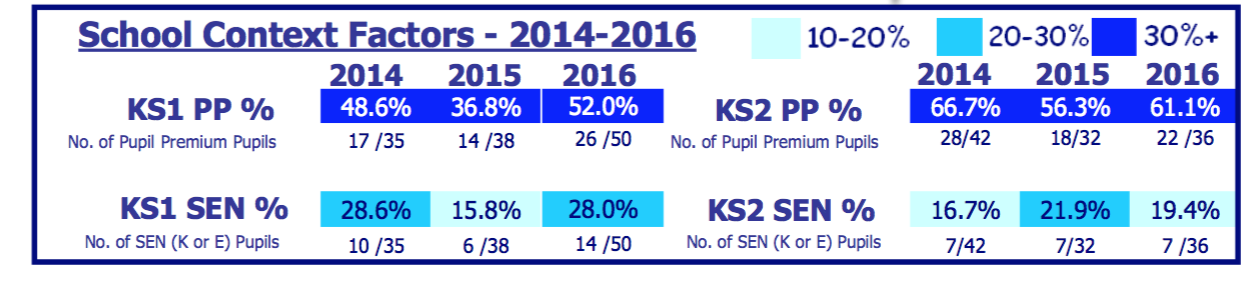 Support for LearningSupport for LearningSupport for LearningSupport for LearningSupport for LearningSupport for LearningSupport for LearningTargetCostPupil PremiumPupil PremiumSummarySummaryOutcomeHigh adult/ pupil ratio2 teachers M6 £84,0052% = £43,680Pupil Premium allocationPlus an additional term £14,560Total £58,24052% = £43,680Pupil Premium allocationPlus an additional term £14,560Total £58,240Smaller teaching and pastoral groupsSmaller teaching and pastoral groupsPupil premium pupils engage well with school. As a result, their attainment is at least at Age Related Expectations (ARE) and they make good progress.Interventions across school 10% of TA Salaries = £4448653% pupils are PP = £17,000Plus an additional term £5,666 Total £22,66653% pupils are PP = £17,000Plus an additional term £5,666 Total £22,666Improved attainment and / or progress of identified pupilsReading, writing and maths interventions led by teacher / teaching assistants.Reviewed half termly.Must Moves identified on planningImproved attainment and / or progress of identified pupilsReading, writing and maths interventions led by teacher / teaching assistants.Reviewed half termly.Must Moves identified on planningInterventions across school As a result, their attainment is at least at Age Related Expectations (ARE) and they make good progress.Y6 Interventions 4 teachers £30 per week X 26 weeks = £3,1204 teachers £30 per week X 26 weeks = £3,120Plus an additional term £1,040Total 4,1604 teachers £30 per week X 26 weeks = £3,120Plus an additional term £1,040Total 4,160One to one tuition and small groups beyond the school day led by 4 x teachersIdentified Y6 pupils Sept 2016 to May 2017One to one tuition and small groups beyond the school day led by 4 x teachersIdentified Y6 pupils Sept 2016 to May 2017Identified pupils reach year 6 expected standard Identified pupils make at least expected progress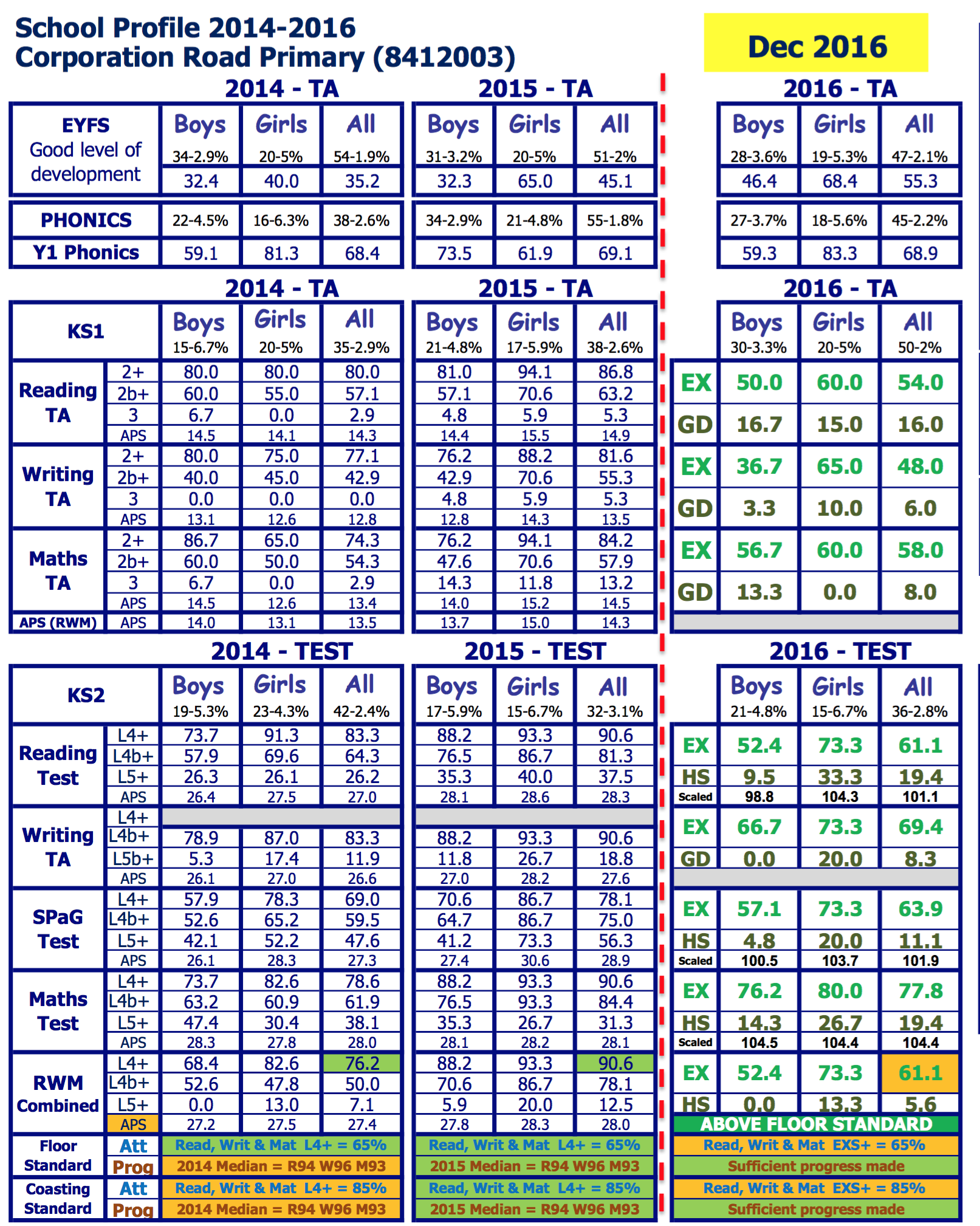 Outcomes 2015-2016EYFS 2016 - Pupil Premium 38% of pupils are eligible for pupil premium - 18 pupils (10 boys and 8 girls).56% of pupil premium pupils achieved the GLD compared to 55% of non pupil premium pupils. Therefore, there is an achievement gap of 0%. The National pupil premium gap is around 17% (PP 52% - NonPP 69%). The pupil premium gap is smaller than the National pupil premium gapYear 1 Phonics 2016 - Pupil Premium44% of pupils are eligible for pupil premium - 20 pupils (11 boys and 9 girls).75% of pupil premium pupils achieved the GLD compared to 64% of non pupil premium pupils. Therefore, there is an achievement gap of 11%. The National pupil premium gap is around 14% (PP 66% - NonPP 80%). The pupil premium gap is smaller than the National pupil premium gapKey Stage 1 Reading, Writing & Maths combined 2016 - Pupil Premium (expected standard)52% of pupils are eligible for pupil premium - 26 pupils (14 boys and 12 girls).31% of pupil premium pupils achieved the expected standard compared to 54% of non pupil premium pupils. Therefore, there is an achievement gap of 23%.Key Stage 2 SAT Results - Reading, Writing and Maths combined 2016 - Pupil Premium (expected Standard)61% of pupils were eligible for pupil premium - 22 pupils (14 boys and 8 girls).64% of pupil premium pupils achieved the expected standard compared to 57% of non pupil premium pupils.Outcomes 2015-2016EYFS 2016 - Pupil Premium 38% of pupils are eligible for pupil premium - 18 pupils (10 boys and 8 girls).56% of pupil premium pupils achieved the GLD compared to 55% of non pupil premium pupils. Therefore, there is an achievement gap of 0%. The National pupil premium gap is around 17% (PP 52% - NonPP 69%). The pupil premium gap is smaller than the National pupil premium gapYear 1 Phonics 2016 - Pupil Premium44% of pupils are eligible for pupil premium - 20 pupils (11 boys and 9 girls).75% of pupil premium pupils achieved the GLD compared to 64% of non pupil premium pupils. Therefore, there is an achievement gap of 11%. The National pupil premium gap is around 14% (PP 66% - NonPP 80%). The pupil premium gap is smaller than the National pupil premium gapKey Stage 1 Reading, Writing & Maths combined 2016 - Pupil Premium (expected standard)52% of pupils are eligible for pupil premium - 26 pupils (14 boys and 12 girls).31% of pupil premium pupils achieved the expected standard compared to 54% of non pupil premium pupils. Therefore, there is an achievement gap of 23%.Key Stage 2 SAT Results - Reading, Writing and Maths combined 2016 - Pupil Premium (expected Standard)61% of pupils were eligible for pupil premium - 22 pupils (14 boys and 8 girls).64% of pupil premium pupils achieved the expected standard compared to 57% of non pupil premium pupils.Outcomes 2015-2016EYFS 2016 - Pupil Premium 38% of pupils are eligible for pupil premium - 18 pupils (10 boys and 8 girls).56% of pupil premium pupils achieved the GLD compared to 55% of non pupil premium pupils. Therefore, there is an achievement gap of 0%. The National pupil premium gap is around 17% (PP 52% - NonPP 69%). The pupil premium gap is smaller than the National pupil premium gapYear 1 Phonics 2016 - Pupil Premium44% of pupils are eligible for pupil premium - 20 pupils (11 boys and 9 girls).75% of pupil premium pupils achieved the GLD compared to 64% of non pupil premium pupils. Therefore, there is an achievement gap of 11%. The National pupil premium gap is around 14% (PP 66% - NonPP 80%). The pupil premium gap is smaller than the National pupil premium gapKey Stage 1 Reading, Writing & Maths combined 2016 - Pupil Premium (expected standard)52% of pupils are eligible for pupil premium - 26 pupils (14 boys and 12 girls).31% of pupil premium pupils achieved the expected standard compared to 54% of non pupil premium pupils. Therefore, there is an achievement gap of 23%.Key Stage 2 SAT Results - Reading, Writing and Maths combined 2016 - Pupil Premium (expected Standard)61% of pupils were eligible for pupil premium - 22 pupils (14 boys and 8 girls).64% of pupil premium pupils achieved the expected standard compared to 57% of non pupil premium pupils.Outcomes 2015-2016EYFS 2016 - Pupil Premium 38% of pupils are eligible for pupil premium - 18 pupils (10 boys and 8 girls).56% of pupil premium pupils achieved the GLD compared to 55% of non pupil premium pupils. Therefore, there is an achievement gap of 0%. The National pupil premium gap is around 17% (PP 52% - NonPP 69%). The pupil premium gap is smaller than the National pupil premium gapYear 1 Phonics 2016 - Pupil Premium44% of pupils are eligible for pupil premium - 20 pupils (11 boys and 9 girls).75% of pupil premium pupils achieved the GLD compared to 64% of non pupil premium pupils. Therefore, there is an achievement gap of 11%. The National pupil premium gap is around 14% (PP 66% - NonPP 80%). The pupil premium gap is smaller than the National pupil premium gapKey Stage 1 Reading, Writing & Maths combined 2016 - Pupil Premium (expected standard)52% of pupils are eligible for pupil premium - 26 pupils (14 boys and 12 girls).31% of pupil premium pupils achieved the expected standard compared to 54% of non pupil premium pupils. Therefore, there is an achievement gap of 23%.Key Stage 2 SAT Results - Reading, Writing and Maths combined 2016 - Pupil Premium (expected Standard)61% of pupils were eligible for pupil premium - 22 pupils (14 boys and 8 girls).64% of pupil premium pupils achieved the expected standard compared to 57% of non pupil premium pupils.Outcomes 2015-2016EYFS 2016 - Pupil Premium 38% of pupils are eligible for pupil premium - 18 pupils (10 boys and 8 girls).56% of pupil premium pupils achieved the GLD compared to 55% of non pupil premium pupils. Therefore, there is an achievement gap of 0%. The National pupil premium gap is around 17% (PP 52% - NonPP 69%). The pupil premium gap is smaller than the National pupil premium gapYear 1 Phonics 2016 - Pupil Premium44% of pupils are eligible for pupil premium - 20 pupils (11 boys and 9 girls).75% of pupil premium pupils achieved the GLD compared to 64% of non pupil premium pupils. Therefore, there is an achievement gap of 11%. The National pupil premium gap is around 14% (PP 66% - NonPP 80%). The pupil premium gap is smaller than the National pupil premium gapKey Stage 1 Reading, Writing & Maths combined 2016 - Pupil Premium (expected standard)52% of pupils are eligible for pupil premium - 26 pupils (14 boys and 12 girls).31% of pupil premium pupils achieved the expected standard compared to 54% of non pupil premium pupils. Therefore, there is an achievement gap of 23%.Key Stage 2 SAT Results - Reading, Writing and Maths combined 2016 - Pupil Premium (expected Standard)61% of pupils were eligible for pupil premium - 22 pupils (14 boys and 8 girls).64% of pupil premium pupils achieved the expected standard compared to 57% of non pupil premium pupils.Outcomes 2015-2016EYFS 2016 - Pupil Premium 38% of pupils are eligible for pupil premium - 18 pupils (10 boys and 8 girls).56% of pupil premium pupils achieved the GLD compared to 55% of non pupil premium pupils. Therefore, there is an achievement gap of 0%. The National pupil premium gap is around 17% (PP 52% - NonPP 69%). The pupil premium gap is smaller than the National pupil premium gapYear 1 Phonics 2016 - Pupil Premium44% of pupils are eligible for pupil premium - 20 pupils (11 boys and 9 girls).75% of pupil premium pupils achieved the GLD compared to 64% of non pupil premium pupils. Therefore, there is an achievement gap of 11%. The National pupil premium gap is around 14% (PP 66% - NonPP 80%). The pupil premium gap is smaller than the National pupil premium gapKey Stage 1 Reading, Writing & Maths combined 2016 - Pupil Premium (expected standard)52% of pupils are eligible for pupil premium - 26 pupils (14 boys and 12 girls).31% of pupil premium pupils achieved the expected standard compared to 54% of non pupil premium pupils. Therefore, there is an achievement gap of 23%.Key Stage 2 SAT Results - Reading, Writing and Maths combined 2016 - Pupil Premium (expected Standard)61% of pupils were eligible for pupil premium - 22 pupils (14 boys and 8 girls).64% of pupil premium pupils achieved the expected standard compared to 57% of non pupil premium pupils.Outcomes 2015-2016EYFS 2016 - Pupil Premium 38% of pupils are eligible for pupil premium - 18 pupils (10 boys and 8 girls).56% of pupil premium pupils achieved the GLD compared to 55% of non pupil premium pupils. Therefore, there is an achievement gap of 0%. The National pupil premium gap is around 17% (PP 52% - NonPP 69%). The pupil premium gap is smaller than the National pupil premium gapYear 1 Phonics 2016 - Pupil Premium44% of pupils are eligible for pupil premium - 20 pupils (11 boys and 9 girls).75% of pupil premium pupils achieved the GLD compared to 64% of non pupil premium pupils. Therefore, there is an achievement gap of 11%. The National pupil premium gap is around 14% (PP 66% - NonPP 80%). The pupil premium gap is smaller than the National pupil premium gapKey Stage 1 Reading, Writing & Maths combined 2016 - Pupil Premium (expected standard)52% of pupils are eligible for pupil premium - 26 pupils (14 boys and 12 girls).31% of pupil premium pupils achieved the expected standard compared to 54% of non pupil premium pupils. Therefore, there is an achievement gap of 23%.Key Stage 2 SAT Results - Reading, Writing and Maths combined 2016 - Pupil Premium (expected Standard)61% of pupils were eligible for pupil premium - 22 pupils (14 boys and 8 girls).64% of pupil premium pupils achieved the expected standard compared to 57% of non pupil premium pupils.Speech and Language £7,880 £200 per day x 39 weeksSpeech and language and PP 13/20= 65% Plus an additional term £1,654Total £9534Speech and language and PP 13/20= 65% Plus an additional term £1,654Total £9534Individual support for children identified with speech and language. Individualised programmes Individual support for children identified with speech and language. Individualised programmes Improved communication skills supporting children towards making better progressImproved attainment and / or progress of identified pupils. Children are integrated within school and self-esteem is improved.Parents more able to support their child’s language development skillsMay 201713/20 Pupil Premium children All children making progress in phonological awareness progress and some in speech sound progressMay 201713/20 Pupil Premium children All children making progress in phonological awareness progress and some in speech sound progressMay 201713/20 Pupil Premium children All children making progress in phonological awareness progress and some in speech sound progressMay 201713/20 Pupil Premium children All children making progress in phonological awareness progress and some in speech sound progressMay 201713/20 Pupil Premium children All children making progress in phonological awareness progress and some in speech sound progressMay 201713/20 Pupil Premium children All children making progress in phonological awareness progress and some in speech sound progressMay 201713/20 Pupil Premium children All children making progress in phonological awareness progress and some in speech sound progressPCSO£7,000 52% =£3,64052% =£3,640Children attend school regularly and on time. Families supported with attendance issues and concerns Children attend school regularly and on time. Families supported with attendance issues and concerns Children access all areas of the curriculum and are better able to engage in their learning and show school readinessPCSO was terminated at Christmas 2016 and replaced with a rigorous system which has seen our attendance improve to 96.4% (May 2017)HLTA tasked with monitoring attendance and lates and following this up with parents and carersHalf-termly 'Team around the school" meeting supports with any attendance issues Lates reduced from, 1470 in September 2014, to 433 in April 2017, a reduction of 1037PCSO was terminated at Christmas 2016 and replaced with a rigorous system which has seen our attendance improve to 96.4% (May 2017)HLTA tasked with monitoring attendance and lates and following this up with parents and carersHalf-termly 'Team around the school" meeting supports with any attendance issues Lates reduced from, 1470 in September 2014, to 433 in April 2017, a reduction of 1037PCSO was terminated at Christmas 2016 and replaced with a rigorous system which has seen our attendance improve to 96.4% (May 2017)HLTA tasked with monitoring attendance and lates and following this up with parents and carersHalf-termly 'Team around the school" meeting supports with any attendance issues Lates reduced from, 1470 in September 2014, to 433 in April 2017, a reduction of 1037PCSO was terminated at Christmas 2016 and replaced with a rigorous system which has seen our attendance improve to 96.4% (May 2017)HLTA tasked with monitoring attendance and lates and following this up with parents and carersHalf-termly 'Team around the school" meeting supports with any attendance issues Lates reduced from, 1470 in September 2014, to 433 in April 2017, a reduction of 1037PCSO was terminated at Christmas 2016 and replaced with a rigorous system which has seen our attendance improve to 96.4% (May 2017)HLTA tasked with monitoring attendance and lates and following this up with parents and carersHalf-termly 'Team around the school" meeting supports with any attendance issues Lates reduced from, 1470 in September 2014, to 433 in April 2017, a reduction of 1037PCSO was terminated at Christmas 2016 and replaced with a rigorous system which has seen our attendance improve to 96.4% (May 2017)HLTA tasked with monitoring attendance and lates and following this up with parents and carersHalf-termly 'Team around the school" meeting supports with any attendance issues Lates reduced from, 1470 in September 2014, to 433 in April 2017, a reduction of 1037Educational Psychologist  £5,00052% PP =£2,500Plus an additional term £833Total £3,33352% PP =£2,500Plus an additional term £833Total £3,333Additional EP supportIdentified pupils with SEN across the school Sept 2016 to July 2017Additional EP supportIdentified pupils with SEN across the school Sept 2016 to July 2017Improved strategies for teaching and learning which improve attainment and/or progress of identified pupilsProfessional CPD given to teachers to up skill staff and support children across schoolThirteen identified children have an individual report, SEN profile, with suggested strategies and resources to supportParents have been supported at home with advice and guidanceInput given for EHC and One PlansProfessional CPD given to teachers to up skill staff and support children across schoolThirteen identified children have an individual report, SEN profile, with suggested strategies and resources to supportParents have been supported at home with advice and guidanceInput given for EHC and One PlansProfessional CPD given to teachers to up skill staff and support children across schoolThirteen identified children have an individual report, SEN profile, with suggested strategies and resources to supportParents have been supported at home with advice and guidanceInput given for EHC and One PlansProfessional CPD given to teachers to up skill staff and support children across schoolThirteen identified children have an individual report, SEN profile, with suggested strategies and resources to supportParents have been supported at home with advice and guidanceInput given for EHC and One PlansProfessional CPD given to teachers to up skill staff and support children across schoolThirteen identified children have an individual report, SEN profile, with suggested strategies and resources to supportParents have been supported at home with advice and guidanceInput given for EHC and One PlansProfessional CPD given to teachers to up skill staff and support children across schoolThirteen identified children have an individual report, SEN profile, with suggested strategies and resources to supportParents have been supported at home with advice and guidanceInput given for EHC and One PlansSupport for Social and Emotional Development Support for Social and Emotional Development Support for Social and Emotional Development Support for Social and Emotional Development Support for Social and Emotional Development Support for Social and Emotional Development Support for Social and Emotional Development High adult/pupil ratio2 teachers M6 £84,002 teachers M6 £84,0052% = £43,680Pupil Premium allocationPlus an additional term £14,560Total £58,24052% = £43,680Pupil Premium allocationPlus an additional term £14,560Total £58,240Smaller teaching and pastoral groupsPupil premium pupils engage well with school. As a result, their attainment is at least at Age Related Expectations (ARE) and they make good progress.Marvellous Me £1000£100052% - £520Plus an additional term £173Total £69352% - £520Plus an additional term £173Total £693Better engagement with pupils and parents across schoolPupil Premium children and their parents engage well with school. As a result, their attainment is at least at Age Related Expectations (ARE) and they make good progress.Pupils with at least one parent engaged with Marvellous Me is 89%Pupils with at least one parent engaged with Marvellous Me is 89%Pupils with at least one parent engaged with Marvellous Me is 89%Pupils with at least one parent engaged with Marvellous Me is 89%Pupils with at least one parent engaged with Marvellous Me is 89%Pupils with at least one parent engaged with Marvellous Me is 89%School CAMHS worker1 day per week£7,0001 day per week£7,000Plus an additional term £1,166Total £8,166Pupil Premium 10/15 = 66%£5389Plus an additional term £1,166Total £8,166Pupil Premium 10/15 = 66%£5389Identified children receive bespoke intervention April 2016 to July 2017Reviewed half termlyPupils are more able to focus on learning and, as a result, attainment and / or progress improves.Improved behaviour around school / within lessons leading to improved attainment /progress of identified children.Mindfulness and pupil well-being training given to staff across school Children accessing direct support from Emotional wellbeing and mental health school team is 15 children 10 Pupil PremiumAll children making progress using measures employed to show progress in a range of factorsWeekly parent group with SENCO and CAMHS worker replaced Home School Mentoring to improve parental engagement, improved relationships. Advice and support for individual pupils and families givenIncreased engagement by parents with parents more readily engaged and accepting of the support givenParent group increased in size from 1 to 10 (on average)Mindfulness and pupil well-being training given to staff across school Children accessing direct support from Emotional wellbeing and mental health school team is 15 children 10 Pupil PremiumAll children making progress using measures employed to show progress in a range of factorsWeekly parent group with SENCO and CAMHS worker replaced Home School Mentoring to improve parental engagement, improved relationships. Advice and support for individual pupils and families givenIncreased engagement by parents with parents more readily engaged and accepting of the support givenParent group increased in size from 1 to 10 (on average)Mindfulness and pupil well-being training given to staff across school Children accessing direct support from Emotional wellbeing and mental health school team is 15 children 10 Pupil PremiumAll children making progress using measures employed to show progress in a range of factorsWeekly parent group with SENCO and CAMHS worker replaced Home School Mentoring to improve parental engagement, improved relationships. Advice and support for individual pupils and families givenIncreased engagement by parents with parents more readily engaged and accepting of the support givenParent group increased in size from 1 to 10 (on average)Mindfulness and pupil well-being training given to staff across school Children accessing direct support from Emotional wellbeing and mental health school team is 15 children 10 Pupil PremiumAll children making progress using measures employed to show progress in a range of factorsWeekly parent group with SENCO and CAMHS worker replaced Home School Mentoring to improve parental engagement, improved relationships. Advice and support for individual pupils and families givenIncreased engagement by parents with parents more readily engaged and accepting of the support givenParent group increased in size from 1 to 10 (on average)Mindfulness and pupil well-being training given to staff across school Children accessing direct support from Emotional wellbeing and mental health school team is 15 children 10 Pupil PremiumAll children making progress using measures employed to show progress in a range of factorsWeekly parent group with SENCO and CAMHS worker replaced Home School Mentoring to improve parental engagement, improved relationships. Advice and support for individual pupils and families givenIncreased engagement by parents with parents more readily engaged and accepting of the support givenParent group increased in size from 1 to 10 (on average)Mindfulness and pupil well-being training given to staff across school Children accessing direct support from Emotional wellbeing and mental health school team is 15 children 10 Pupil PremiumAll children making progress using measures employed to show progress in a range of factorsWeekly parent group with SENCO and CAMHS worker replaced Home School Mentoring to improve parental engagement, improved relationships. Advice and support for individual pupils and families givenIncreased engagement by parents with parents more readily engaged and accepting of the support givenParent group increased in size from 1 to 10 (on average)Nurture Group 2 teachers 30 minutes a week for a term2 teachers 30 minutes a week for a term£143.00 £143.00 Small group of children access a nurturing groups to support with self-esteem and emotional well-beingChildren develop a positive mindset and develop resilience. As a result attainment and progress improves Lunchtime Coaches2 coaches provide lunchtime sports activities and act as positive role models for small groups of children 2 coaches provide lunchtime sports activities and act as positive role models for small groups of children 2 coaches x 1 hour - 4 times a week£130 x 32 £4160,002 coaches x 1 hour - 4 times a week£130 x 32 £4160,00Coaches work with whole classes on lunchtime sports and activitiesCoaches support small groups of children in the dinner hall modelling high expectations and good mannersChildren are lesson ready after lunchtimeChildren show a positive attitude to learningChildren have positive reinforcement of expectations of behaviour and attitude to learningBreakfast ClubCatering supplies £30004 staff = £1,500Catering supplies £30004 staff = £1,50052% PP =£2340Plus an additional term £780Total £3,12052% PP =£2340Plus an additional term £780Total £3,120Breakfast Club N to Y6Daily 8.00 am to 8.50 amFree breakfast will be provided for all childrenAttendance and punctuality improve for identified children. As a result attainment and or progress improve too.Numbers for Breakfast Club have increased from approximately 20 each day to around 68 every dayAttendance has improved to 96.4% (May 2017) from 95.5 (September 2015) Lates reduced from, 1470 in September 2014, to 433 in April 2017, a reduction of 1037Numbers for Breakfast Club have increased from approximately 20 each day to around 68 every dayAttendance has improved to 96.4% (May 2017) from 95.5 (September 2015) Lates reduced from, 1470 in September 2014, to 433 in April 2017, a reduction of 1037Numbers for Breakfast Club have increased from approximately 20 each day to around 68 every dayAttendance has improved to 96.4% (May 2017) from 95.5 (September 2015) Lates reduced from, 1470 in September 2014, to 433 in April 2017, a reduction of 1037Numbers for Breakfast Club have increased from approximately 20 each day to around 68 every dayAttendance has improved to 96.4% (May 2017) from 95.5 (September 2015) Lates reduced from, 1470 in September 2014, to 433 in April 2017, a reduction of 1037Numbers for Breakfast Club have increased from approximately 20 each day to around 68 every dayAttendance has improved to 96.4% (May 2017) from 95.5 (September 2015) Lates reduced from, 1470 in September 2014, to 433 in April 2017, a reduction of 1037Numbers for Breakfast Club have increased from approximately 20 each day to around 68 every dayAttendance has improved to 96.4% (May 2017) from 95.5 (September 2015) Lates reduced from, 1470 in September 2014, to 433 in April 2017, a reduction of 1037EAL Level 3 TA£17,000Level 3 TA£17,00052% PP =£8850Plus an additional term £2,950Total £11,80052% PP =£8850Plus an additional term £2,950Total £11,800Children with English as an additional language are given extra support to access the curriculum Parents who have English as an additional language are supported in school to improve outcomes for their childrenPupil Premium with EAL are more able to focus on learning as a result their attainment is at lease at Age Related Expectations (ARE) and they make good progressImproved engagement with parents and familiesPupils are more able to focus on learning and, as a result, attainment and / or progress improves.See progress aboveLevel 3 TA delivering English classes supporting parents with the development of life skills to support their families with educational and health adviceSee progress aboveLevel 3 TA delivering English classes supporting parents with the development of life skills to support their families with educational and health adviceSee progress aboveLevel 3 TA delivering English classes supporting parents with the development of life skills to support their families with educational and health adviceSee progress aboveLevel 3 TA delivering English classes supporting parents with the development of life skills to support their families with educational and health adviceSee progress aboveLevel 3 TA delivering English classes supporting parents with the development of life skills to support their families with educational and health adviceSee progress aboveLevel 3 TA delivering English classes supporting parents with the development of life skills to support their families with educational and health adviceBehaviour Support for 3 Level 3 Teaching Assistants afternoon sessions£13,000 Plus an additional term £4,000 = £17,000£13,000 Plus an additional term £4,000 = £17,0006/7 children Pupil Premium85% 14,4506/7 children Pupil Premium85% 14,450Focused behaviour support from 2 Level 3 teaching assistants in school for 'Learning Hub'Improved behaviour around school / within lessons leading to improved attainment /progress of identified children.Improved engagement with parents and familiesProgress for all groups and cohorts of children improvingLow level behaviour improved within class Progress for all groups and cohorts of children improvingLow level behaviour improved within class Progress for all groups and cohorts of children improvingLow level behaviour improved within class Progress for all groups and cohorts of children improvingLow level behaviour improved within class Progress for all groups and cohorts of children improvingLow level behaviour improved within class Progress for all groups and cohorts of children improvingLow level behaviour improved within class School Uniform£1500Plus an additional term £500Total £2,000£1500Plus an additional term £500Total £2,000£1500Plus an additional term £500Total £2,000£1500Plus an additional term £500Total £2,000Children and families are supported with Items of uniform where necessaryAll children feel a sense of belonging and no child is made to feel different. Resulting in higher self-esteem and more able to focus on their learning. As a result their attainment and or progress improvesSchool dinners£1000Plus an additional term £300Total £1,300£1000Plus an additional term £300Total £1,300£1000Plus an additional term £300Total £1,300£1000Plus an additional term £300Total £1,300Children and families are supported with providing their child(ren) with a school dinner when necessaryChildren are ready to learn. All children feel a sense of belonging and no child is made to feel different. Resulting in higher self-esteem and more able to focus on their learning. As a result their attainment and or progress improvesImproving the learning environment in the Early Years £20,000£10,40052% PP(This is approximate as school are awaiting final quote)£10,40052% PP(This is approximate as school are awaiting final quote)£10,40052% PP(This is approximate as school are awaiting final quote)£10,40052% PP(This is approximate as school are awaiting final quote)Children are able to access a learning environment conducive to their development of learningChildren have access to an outdoor environment which supports and enhances their development and learningChildren inspired by the curriculum and their learning is enhanced resulting in improved engagement in learning as well as improving attainment and/or progressNursery and Reception children have access to separate environments to ensure all children in Early Years have access to high quality teaching and learning which specifically meet their needs and developmental milestonesProjects to be completed in the Summer TermProjects to be completed in the Summer TermProjects to be completed in the Summer TermProjects to be completed in the Summer TermProjects to be completed in the Summer TermProjects to be completed in the Summer TermSupport for the Curriculum Support for the Curriculum Support for the Curriculum Support for the Curriculum Support for the Curriculum Support for the Curriculum Support for the Curriculum Educational Visits Including year 6 residential£7972£797252% PP£4,14552% PP£4,145Costs of educational visits are subsidised.   N to Y6 April 2016 to April 2016Cost of residential visit is subsidised.  Y6 June 2016Educational visits enhance the learning experiences resulting in improved engagement in learning, as well as improved attainment and /or progress.PP pupils are able to attend the residential visit. As a result relationships among children and staff are improved, resulting in improved attainment and/ or progress.Improve the I.T. hardware across school£125,866£125,86652% PP£65,45052% PP£65,450Children have access to a secure server and I.T. systems that support safeguarding and improve learning Children inspired by the curriculum and their learning is enhanced resulting in improved engagement in learning as well as improving attainment and/or progressChildren have access to a secure learning network which is clearly focused on e-safety and learningHigh quality CPD to improve teaching and learningCoaching training and purchase of assessment tracker and associated consultant training £15,000£12,960£15,000£12,96052% PP£780052%£6,73952% PP£780052%£6,739Wide range of CPD- external expertise, release for leading teachers to cascade training for staff. Support and Challenge Team and SLT to access CPD on coaching model to support all staffChildren's progress is tracked regularly and accurately and staff are trained to monitor effectivelyImprovement in quality teaching – sharing good practise and ensuring staff are confident in delivery of high quality lessons to increase progress and attainment. Children's attainment and achievement is monitored effectively to ensure all children are making progressHigh Quality Curriculum Resources to Inspire, motivate, challenge and engage £6,000£6,00052% PP£3,12052% PP£3,120Creative curriculum ‘Cornerstones’ bought into school to support learning and teaching across all age groups and all subject areasChildren inspired by the curriculum and their learning is enhanced resulting in improved engagement in learning as well as improving attainment and/or progressHigh quality texts purchased to inspire engage children to read and foster a 'love of reading' £20,000£20,00052% PP £10,40052% PP £10,400A wide range of 'real books' purchased with children playing an active part in their choiceChildren inspired to read with reading attainment and achievement increasedChildren access a wide range of after school sports and extra-curricular activities£350 per week x 20 weeks = £7,000£350 per week x 20 weeks = £7,00052% PP£364052% PP£3640Children are able to access a wide range of extra curricular activitiesChildren are motivated to learn and are accessing a creative curriculumChildren engaged in after school activates Children have access to learning within an outdoor classroom£6,000£6,00052% PP£312052% PP£3120Children are able to access an environment which supports opportunities for mindfulness and exploration of the outdoorsChildren's well being and stimulated imagination supports and improves engagement in learning as well as improving attainment and/or progressMusic Support Service£6000£600053% PP£318053% PP£3180Access to high quality music support Children have experience and appreciation of music. Children have first hand experience of learning to play a musical instrument Learning resources including the development of the library£25,722 library £25,722 library 53% PP £13,37553% PP £13,375Library developed and high quality texts identified to support learning and teachingHigh quality learning resources support children’s learningChildren inspired by the curriculum and their learning is enhanced resulting in improved engagement in learning as well as improving attainment and/or progressThe learning environment is conducive to inspiring and motivating the children to learn resulting in improved engagement in learning as well as improving attainment and/or progressICT learning resources£17,303£17,30352% PP£900052% PP£9000Additional resources / incentives to motivate pupils in IT, and those pupils below ARE.Computer system more able to support the needs of the schoolChildren inspired by the curriculum and their learning is enhanced resulting in improved engagement in learning as well as improving attainment and/or progress Support for the Family Support for the Family Support for the Family Support for the Family Support for the Family Support for the Family Support for the Family Behaviour Support£21,410£21,41052% PP= £11,30052% PP= £11,300Focused behaviour support within/ outside of the class R to Y6 Despite family crises children attend school regularly and on time, and continue to improve attainment and / or progress.Children and families are well supported in school. Two level 3 teaching assistants supported five children every afternoon within a Learning Hub in school. Sports coaches are allocated time every lunchtime to spend time with children within the Learning Hub. Lunchtime detentions are reducing as are internal and external exclusionsTwo level 3 teaching assistants supported five children every afternoon within a Learning Hub in school. Sports coaches are allocated time every lunchtime to spend time with children within the Learning Hub. Lunchtime detentions are reducing as are internal and external exclusionsTwo level 3 teaching assistants supported five children every afternoon within a Learning Hub in school. Sports coaches are allocated time every lunchtime to spend time with children within the Learning Hub. Lunchtime detentions are reducing as are internal and external exclusionsTwo level 3 teaching assistants supported five children every afternoon within a Learning Hub in school. Sports coaches are allocated time every lunchtime to spend time with children within the Learning Hub. Lunchtime detentions are reducing as are internal and external exclusionsTwo level 3 teaching assistants supported five children every afternoon within a Learning Hub in school. Sports coaches are allocated time every lunchtime to spend time with children within the Learning Hub. Lunchtime detentions are reducing as are internal and external exclusionsTwo level 3 teaching assistants supported five children every afternoon within a Learning Hub in school. Sports coaches are allocated time every lunchtime to spend time with children within the Learning Hub. Lunchtime detentions are reducing as are internal and external exclusionsTotal £275,132£275,132£275,132